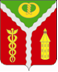 АДМИНИСТРАЦИЯ ГОРОДСКОГО ПОСЕЛЕНИЯ - ГОРОД КАЛАЧКАЛАЧЕЕВСКОГО МУНИЦИПАЛЬНОГО РАЙОНАВОРОНЕЖСКОЙ ОБЛАСТИПОСТАНОВЛЕНИЕот "02" августа 2023 г. №320г. КалачО внесении изменений в постановление администрации городского поселения город Калач от 23.04.2013 г. № 85 «Об утверждении перечня и идентификационных номеров, автомобильных дорог общего пользования местного значения городского поселения - город  Калач Калачеевского муниципального района Воронежской области» (в редакции постановления от 21.01.2015 г. №10, от 15.02.2017 г. № 63, от 15.03.2019 г. № 100, от 23.03.2020 г. № 83, от 29.01.2021 г. № 22,от 21.06.2021 г. № 248, от 14.02.2022 г.№30,от 06.05.2022 г. №186,от 13.02.2023 г.№ 46)В соответствии с Федеральным законом от 06.10.2003 №131 ФЗ «Об общих принципах организации органов местного самоуправления в Российской Федерации», руководствуясь Общероссийским классификатором территорий муниципальных образований (Приказ Росстандарта от 14.06.2013 г. № 159-ст), и в целях актуализации перечня идентификационных номеров, автомобильных дорог общего пользования местного значения администрация городского поселения -  город Калач Калачеевского муниципального района   п о с т а н о в л я е т:1. Внести изменения в постановление  администрации городского поселения город Калач от 23.04.2013 г. № 85 «Об утверждении перечня и идентификационных номеров автомобильных дорог общего пользования местного значения городского поселения город Калач Калачеевского муниципального района Воронежской области» (в редакции постановления от 21.01.2015 г. № 10, от 15.02.2017 г. № 63, от 15.03.2019 г. № 100, от 23.03.2020 г. № 83, от 29.01.2021 г. № 22 от 21.06.2021 г. № 248, от 14.02.2022 г. №30, от 06.05.2022 г. №186, от 13.02.2023 г. № 46), изложив приложение в новой редакции согласно приложению к данному постановлению. 2. Опубликовать настоящее постановление в официальном периодическом печатном издании «Вестник муниципальных правовых актов городского поселения - город Калач Калачеевского муниципального района Воронежской области» и разместить на официальном сайте администрации городского поселения – город Калач в информационно – телекоммуникационной сети «Интернет».3. Постановление вступает в силу с момента его официального опубликования.4.   Контроль за исполнением настоящего постановления оставляю за собой.                                                                                                                 Приложение к постановлению администрации городского поселения – город Калач от 02.08.2023 г. №320Перечень и идентификационные номера автомобильных дорог общего пользования местного значения городского поселения -город Калач Калачеевского муниципального района Воронежской областиГлава администрации городского поселения – город Калач  Д.Н. Дудецкий                         Идентификационный номер автомобильной дорогиИдентификационный номер автомобильной дорогиНаименование населенного пунктаНаименование автомобильной дороги (улицы)Протяженность, всего, в кмВид покрытия автомобильной дорогиВид покрытия автомобильной дорогиВид покрытия автомобильной дорогиЧисло полос движения, шт.Техническая категория дорогИдентификационный номер автомобильной дорогиИдентификационный номер автомобильной дорогиНаименование населенного пунктаНаименование автомобильной дороги (улицы)Протяженность, всего, в кмасфальтовоеотсыпанноегрунтовое20 615 101-ОП МП - 0120 615 101-ОП МП - 01г. Калачул. Асмолова0,2340,234- -2IV20 615 101-ОП МП - 0220 615 101-ОП МП - 02г. Калачул. Александра Иванова0,9310,931-- 2IV20 615 101-ОП МП -0320 615 101-ОП МП -03г. Калачул. Андрея Буквецкого1,0601,060--         2IV20 615 101-ОП МП - 0420 615 101-ОП МП - 04г. Калачул. Борцов Революции1,9211,921--2IVПодъезд0,140--0,140--20 615 101-ОП МП - 0520 615 101-ОП МП - 05г. Калачул. Верхнезаводская2,1591,832-0,3272/-IV/-20 615 101-ОП МП - 0620 615 101-ОП МП - 06г. Калачул. Верхняя1,1910,982-0,2092/-IV/-Подъезд0,089--0,089--20 615 101-ОП МП - 0720 615 101-ОП МП - 07г. Калачпер. Верхний0,1840,184--2IV20 615 101-ОП МП - 0820 615 101-ОП МП - 08г. Калачул. Вишневая0,178-0,178--/--/-20 615 101-ОП МП - 0920 615 101-ОП МП - 09г. Калачул. Ворошилова0,5780,578--2IV20 615 101-ОП МП - 1020 615 101-ОП МП - 10г. Калачул. Восточная1,000-1,000--/--/-20 615 101-ОП МП - 1120 615 101-ОП МП - 11г. Калачул. Весенняя0,2660,266--2IV20 615 101-ОП МП - 1220 615 101-ОП МП - 12г. Калачул. Гагарина0,6030,603--2IV20 615 101-ОП МП - 1320 615 101-ОП МП - 13г. Калач     ул. Гайдара0,5680,293       -0,2752/-IV/-20 615 101-ОП МП - 1320 615 101-ОП МП - 13г. Калач     ул. Гайдара0,293       -0,2752/-IV/-20 615 101-ОП МП - 1420 615 101-ОП МП - 14г. Калач     ул. Герцена2,5532,350        -0,2032/-IV/-20 615 101-ОП МП - 1420 615 101-ОП МП - 14г. Калач     ул. Герцена2,350        -0,2032/-IV/-Подъезд0,0340,034----20 615 101-ОП МП - 1520 615 101-ОП МП - 15г. Калачпер. Герцена0,7930,5040,2892/-IV/-20 615 101-ОП МП - 1620 615 101-ОП МП - 16г. Калачул. Гоголя0,2770,277--2IV20 615 101-ОП МП - 1720 615 101-ОП МП - 17г. Калачул. Горького1,821-1,5390,282-/--/- 20 615 101-ОП МП - 1720 615 101-ОП МП - 17г. Калачул. Горького-1,5390,282-/--/- 20 615 101-ОП МП - 1820 615 101-ОП МП - 18г. Калачул. Гражданская0,350-0,350--/--/-20 615 101-ОП МП-1920 615 101-ОП МП-19г. Калачул. Газовая1,5831,583--2IVПодъезд0,0470,047----20 615 101-ОП МП-2020 615 101-ОП МП-20г. Калачпер. 1-й Газовый0,1800,180-2IV20 615 101-ОП МП-2120 615 101-ОП МП-21г. Калачпер. 2-й Газовый0,1470,147--2IVО20 615 101-П МП-22О20 615 101-П МП-22г. Калачпер. 3-й Газовый0,1430,143-2IV20 615 101-ОП МП-2320 615 101-ОП МП-23г. Калачул. Дачная1,2211,221--2IV20 615 101-ОП МП-2420 615 101-ОП МП-24г. Калачул. Декабристов1,3871,387--2IV20 615 101-ОП МП-2420 615 101-ОП МП-24г. Калачул. Декабристов1,387--2IVПодъезд0,135--0,135--20 615 101-ОП МП-2520 615 101-ОП МП-25г. Калачпер. Декабристов0,3650,1870,178-2/-IV/-20 615 101-ОП МП-2620 615 101-ОП МП-26г. Калачул. Депутатская0,2370,237-2 IV20 615 101-ОП МП-2620 615 101-ОП МП-26г. Калачул. Депутатская0,237-2 IV20 615 101-ОП МП-2720 615 101-ОП МП-27г. Калачул. Докучаева0,7600,700-0,0602/-IV/-20 615 101-ОП МП-2820 615 101-ОП МП-28г. Калачул. Дружбы0,4320,432--2IV20 215 501-ОП МП-2920 215 501-ОП МП-29г. Калачпер. Дружбы0,4640,464--2IV20 615 101-ОП МП-3020 615 101-ОП МП-30г. Калачул. Дарвина0,5940,594--2IVПодъезд0,077-0,077---20 615 101-ОП МП-3120 615 101-ОП МП-31г. Калачул. Есенина0,192-0,192--/--/-20 615 101-ОП МП-3220 615 101-ОП МП-32г. Калачул. Генерала Ватутина2,1260,2491,877-2/-IV/-Подъезд0,0710,071----20 615 101-ОП МП-3320 615 101-ОП МП-33г. Калачул. Железнодорожная1,7670,0631,5740,1302/-IV/-Подъезд0,075--0,075--20 615 101-ОП МП-3420 615 101-ОП МП-34г. Калачул. Живописная0,634-0,634--/--/-20 615 101-ОП МП-3520 615 101-ОП МП-35г. Калачул. Жукова0,437-0,437--/--/-20 215 501-ОП МП-3620 215 501-ОП МП-36г. Калачпер. Жукова0,170-0,170--/--/-20 615 101-ОП МП-3720 615 101-ОП МП-37г. Калачул. Заречье1,0240,6500,0740,3002/-IV/-20 615 101-ОП МП-3820 615 101-ОП МП-38г. Калачул. Зацепилова0,850--0,850-/--/-20 615 101-ОП МП-3920 615 101-ОП МП-39г. Калачул. Зеленая0,198-0,198--/--/-20 615 101-ОП МП-4020 615 101-ОП МП-40г. Калачул. Ильича2,5742,574--2IV20 615 101-ОП МП-4120 615 101-ОП МП-41г. Калачул. Карла Либкнехта0,4790,479--2IV20 615 101-ОП МП-4220 615 101-ОП МП-42г. Калачул. Карла Маркса0,7600,631-0,1292/-IV/-20 615 101-ОП МП-4320 615 101-ОП МП-43г. Калачул. Кобзаря1,9830,3911,592-2/-IV/-20 615 101-ОП МП-4420 615 101-ОП МП-44г. Калачпер. Кобзаря0,167-0,167--/--/-20 615 101-ОП МП-4520 615 101-ОП МП-45г. Калачпл. Колхозного рынка0,1920,192--2IV20 615 101-ОП МП-4620 615 101-ОП МП-46г. Калачул. Кольцовская0,6160,616--2IV20 615 101-ОП МП-4720 615 101-ОП МП-47г. Калачул. Комарова0,5750,575--2IV20 615 101-ОП МП-4820 615 101-ОП МП-48г. Калачул. Коммунистическая1,6151,615--2IVПодъезд0,0540,054----20 615 101-ОП МП-4920 615 101-ОП МП-49г. Калачпер. Коммунистический0,4070,407--2IV20 615 101-ОП МП-5020 615 101-ОП МП-50г. Калачул. Комсомольская2,4951,0820,9230,4902/-IV/-Подъезд0,0600,060----Подъезд0,086--0,086--Подъезд0,126--0,126--Подъезд0,106-0,106---20 615 101-ОП МП-5120 615 101-ОП МП-51г. Калачпер. Комсомольский0,5030,503--2IV20 615 101-ОП МП-5220 615 101-ОП МП-52г. Калачул. Котовского0,6480,2540,394-2/-IV/-20 615 101-ОП МП-5320 615 101-ОП МП-53г. Калачул. Красноармейская0,4250,425--2IV20 615 101-ОП МП-5420 615 101-ОП МП-54г. Калачул. Краснобратская1,7271,1930,534-2/-IV/-Подъезд0,049-0,049---20 615 101-ОП МП-5520 615 101-ОП МП-55г. Калачул. Красное знамя0,4600,460--2IV20 615 101-ОП МП-5620 615 101-ОП МП-56г. Калачул. Красина0,4810,481--2IV20 615 101-ОП МП-5720 615 101-ОП МП-57г. Калачул. Крупской0,5140,514--2IVПодъезд0,065--0,065--20 615 101-ОП МП-5820 615 101-ОП МП-58г. Калачул. Куйбышева0,7330,4430,290-2/-IV/-20 615 101-ОП МП-5920 615 101-ОП МП-59г. Калачпл. Ленина0,2210,221--2IV20 615 101-ОП МП-6020 615 101-ОП МП-60г. Калачул. Льва Толстого1,366--1,366-/--/-20 615 101-ОП МП-6120 615 101-ОП МП-61г. Калачул. Ломоносова0,2780,278--2IV20 615 101-ОП МП-6220 615 101-ОП МП-62г. Калачул. Ленинская0,2540,254--2IV20 615 101-ОП МП-6320 615 101-ОП МП-63г. Калачпер. Ленинский0,2860,286--2IV20 615 101-ОП МП-6420 615 101-ОП МП-64г. Калачул. Лермонтова0,4800,3690,111-2/-IV/-20 615 101-ОП МП-6520 615 101-ОП МП-65г. Калачул. Луначарского2,1381,6160,522-2/-IV/-20 615 101-ОП МП-6620 615 101-ОП МП-66г. Калачул. Мостового0,668--0,668-/--/-20 615 101-ОП МП-6720 615 101-ОП МП-67г. Калачул. Малаховского0,8270,2310,596-2/-IV/-20 615 101-ОП МП-6820 615 101-ОП МП-68г. Калачпер. Малаховского0,2020,202--2IV20 615 101-ОП МП-6920 615 101-ОП МП-69г. Калачул. Маршака0,9360,936--2IVПодъезд0,0390,039----20 615 101-ОП МП-7020 615 101-ОП МП-70г. Калачпер. Маршака0,210-0,210--/--/-20 615 101-ОП МП-7120 615 101-ОП МП-71г. Калачул. Матери и Ребенка0,2740,274--2IV20 615 101-ОП МП-7220 615 101-ОП МП-72г. Калачул. Матросова0,249-0,249--/--/-20 615 101-ОП МП-7320 615 101-ОП МП-73г. Калачул. Меловая0,418--0,418-/--/-20 615 101-ОП МП-7420 615 101-ОП МП-74г. Калачул. Менделеева0,4560,456--2IV20 615 101-ОП МП-7520 615 101-ОП МП-75г. Калачул. Мира0,3300,290-0,0402/-IV/-20 615 101-ОП МП-7620 615 101-ОП МП-76г. Калачул. Мичурина0,6790,541-0,1382/-IV/-20 615 101-ОП МП-7720 615 101-ОП МП-77г. Калачул. Молодежная0,208-0,208--/--/-20 615 101-ОП МП-7820 615 101-ОП МП-78г. Калачул. Московская0,467-0,467--/--/-20 615 101-ОП МП-7920 615 101-ОП МП-79г. Калачул. Набережная0,8500,397-0,4532/-IV/-20 615 101-ОП МП-8020 615 101-ОП МП-80г. Калачул. Народная0,450--0,450-/--/-20 615 101-ОП МП-8120 615 101-ОП МП-81г. Калачул. Нагорная0,4050,405-2IV20 615 101-ОП МП-8220 615 101-ОП МП-82г. Калачул. Никитинская0,4590,459--2IV20 615 101-ОП МП-8320 615 101-ОП МП-83г. Калачул. Новая1,0001,000--2IVПодъезд0,0750,075----20 615 101-ОП МП-8420 615 101-ОП МП-84г. Калачпер. Новый0,103--0,103-/--/-20 615 101-ОП МП-8520 615 101-ОП МП-85г. Калачул. Огарева0,3520,352--2IV20 615 101-ОП МП-8620 615 101-ОП МП-86г. Калачул. Октябрьская0,4700,470--2IV20 615 101-ОП МП-8720 615 101-ОП МП-87г. Калачул. Осенняя0,2820,0250,257-2IVПодъезд0,098--0,098--20 615 101-ОП МП-8820 615 101-ОП МП-88г. Калачул. Огородная1,1381,138--2IV20 615 101-ОП МП-8920 615 101-ОП МП-89г. Калачул. Орджоникидзе3,0762,530,4430,1032/-IV/-20 615 101-ОП МП-9020 615 101-ОП МП-90г. Калачул. Островского0,3470,347--2IV20 615 101-ОП МП-9120 615 101-ОП МП-91г. Калачул. Парижской коммуны0,4720,472--2IV20 615 101-ОП МП-9220 615 101-ОП МП-92г. Калачул. Партизанская1,4580,3590,9830,1162/-IV/-20 615 101-ОП МП-9320 615 101-ОП МП-93г. Калачпер. Партизанский0,6490,419-0,2302/-IV/-20 615 101-ОП МП-9420 615 101-ОП МП-94г. Калачул. Песчаная0,614-0,614--/--/-20 615 101-ОП МП-9520 615 101-ОП МП-95г. Калачул. Петра Серякова0,3540,354--2IV20 615 101-ОП МП-9620 615 101-ОП МП-96г. Калачул. Пионерская1,5781,1150,463-2/-IV/-20 615 101-ОП МП-9720 615 101-ОП МП-97г. Калачпер. 1-й Пионерский0,3830,383--2IV20 615 101-ОП МП-9820 615 101-ОП МП-98г. Калачпер. 2-й Пионерский0,3270,327--2IV20 615 101-ОП МП-9920 615 101-ОП МП-99г. Калачул. Победы2,2822,0100,1080,1642/-IV/-20 615 101-ОП МП-10020 615 101-ОП МП-100г. Калачпер. Победы0,1560,156--2IVПодъезд0,046--0,046--20 615 101-ОП МП-10120 615 101-ОП МП-101г. Калачул. Подгорная0,6300,630--2IVПодъезд0,0220,022----20 615 101-ОП МП-10220 615 101-ОП МП-102г. Калачул. Полевая0,569-0,569--/--/-20 615 101-ОП МП-10320 615 101-ОП МП-103г. Калачул. Прибольничная0,6110,0520,559-2/-IV/-Подъезд0,050--0,050--20 615 101-ОП МП-10420 615 101-ОП МП-104г. Калачул. Привокзальная2,7192,719--2IV20 615 101-ОП МП-10520 615 101-ОП МП-105г. Калачул. Приреченская0,5890,370-0,2192/-IV/-20 615 101-ОП МП-10620 615 101-ОП МП-106г. Калачул. Пугачева1,5140,8800,3920,2422/-IV/-20 615 101-ОП МП-10720 615 101-ОП МП-107г. Калачпер. Пугачева0,312--0,312-/--/-20 215 501-ОП МП-10820 215 501-ОП МП-108г. Калачул. Пушкина0,6920,0300,662-2/-IV/-20 615 101-ОП МП-10920 615 101-ОП МП-109г. Калачул. Пирогова0,717-0,717--/--/-20 615 101-ОП МП-11020 615 101-ОП МП-110г. Калачул. Пятницкого0,250--0,250-/--/-20 615 101-ОП МП-11120 615 101-ОП МП-111г. Калачул. Эриксона0,2480,248--2IV20 615 101-ОП МП-11220 615 101-ОП МП-112г. Калачул. Рабочая0,2040,204--2IV20 615 101-ОП МП-11320 615 101-ОП МП-113г. Калачул. Речная0,3070,307--2IV20 615 101-ОП МП-11420 615 101-ОП МП-114г. Калачул. Семена Панченко1,0351,035--2IV20 615 101-ОП МП-11520 615 101-ОП МП-115г. Калачул. Свободы0,6300,630--2IV20 615 101-ОП МП-11620 615 101-ОП МП-116г. Калачул. Северная0,8800,880--2IV20 615 101-ОП МП-11720 615 101-ОП МП-117г. Калачул. Селянская1,8001,1890,611-2/-IV/-Подъезд0,0280,0100,018---20 615 101-ОП МП-11820 615 101-ОП МП-118г. Калачпер. Селянский0,327-0,2000,127-/--/-20 615 101-ОП МП-11920 615 101-ОП МП-119г. Калачул. Серпа и Молота0,816-0,816--/--/-Подъезд0,063--0,063--20 615 101-ОП МП-12020 615 101-ОП МП-120г. Калачул. Советская0,6180,095-0,5232/-IV/-20 615 101-ОП МП-12120 615 101-ОП МП-121г. Калачпер. Советский0,3880,388--2IV20 615 101-ОП МП-12220 615 101-ОП МП-122г. Калачул. Солнечная1,050 1,050--2IV20 615 101-ОП МП-12320 615 101-ОП МП-123г. Калачул. Софьи Перовской0,4630,463--2IV20 615 101-ОП МП-12420 615 101-ОП МП-124г. Калачпл. Спортивная1,1060,942-0,1642/-IV/-Подъезд0,104--0,104--20 615 101-ОП МП-12520 615 101-ОП МП-125г. Калачул. Степана Разина0,6790,679-- 2IVПодъезд0,092--0,092--20 615 101-ОП МП-12620 615 101-ОП МП-126г. Калачул. Строителей0,8900,890--2IV20 615 101-ОП МП-12720 615 101-ОП МП-127г. Калачул. Суворова0,410-0,410--/--/-20 615 101-ОП МП-12820 615 101-ОП МП-128г. Калачул. Сухой Яр1,140-0,7620,378-/--/-20 615 101-ОП МП-12920 615 101-ОП МП-129г. Калачул. Тельмана2,6102,244-0,3662/-IV/-Подъезд0,115--0,115--Подъезд0,0750,075----Подъезд0,114--0,114--20 615 101-ОП МП-13020 615 101-ОП МП-130г. Калачул. Терешковой0,4200,420--2IV20 615 101-ОП МП-13120 615 101-ОП МП-131г. Калачул. Титова0,6370,637--2IV20 615 101-ОП МП-13220 615 101-ОП МП-132г. Калачул. Толучеевка0,460-0,460--/--/-20 615 101-ОП МП-13320 615 101-ОП МП-133г. Калачул. Трудовая0,487--0,487-/--/-20 615 101-ОП МП-13420 615 101-ОП МП-134г. Калачул. Тупиковая0,2180,218--2IV20 615 101-ОП МП-13520 615 101-ОП МП-135г. Калачул. Тургенева0,171--0,171-/--/-20 615 101-ОП МП-13620 615 101-ОП МП-136г. Калачул. Урожайная0,7000,700--2IV20 615 101-ОП МП-13720 615 101-ОП МП-137г. Калачул. Феоктистова0,1740,174--2IV20 615 101-ОП МП-13820 615 101-ОП МП-138г. Калачул. Флотская1,039-1,039--/--/-20 615 101-ОП МП-13920 615 101-ОП МП-139г. Калачпер. Флотский0,346-0,346--/--/-20 615 101-ОП МП-14020 615 101-ОП МП-140г. Калачул. Фридриха Энгельса0,9770,977--2IVПодъезд0,0420,042----20 615 101-ОП МП-14120 615 101-ОП МП-141г. Калачул. Чайковского0,5760,576-2IV 20 615 101-ОП МП-14220 615 101-ОП МП-142г. Калачул. Черняховского0,220-0,220--/--/-20 615 101-ОП МП-14320 615 101-ОП МП-143г. Калачул. Чапаева1,3731,373- -2IVПодъезд0,083--0,083--Подъезд0,0810,081----20 615 101-ОП МП-14420 615 101-ОП МП-144г. Калачпер. Чапаева0,3770,377--2IV20 615 101-ОП МП-14520 615 101-ОП МП-145г. Калачул. Чехова0,617-0,617--/--/-Подъезд0,044-0,44---Подъезд0,052-0,052---20 615 101-ОП МП-14620 615 101-ОП МП-146г. Калачул. Чкалова0,2580,258--2IV20 615 101-ОП МП-14720 615 101-ОП МП-147г. Калачул. Шевченко1,2291,229--2IV20 615 101-ОП МП-14820 615 101-ОП МП-148г. Калачпер. Шевченко0,3700,370--2IV20 615 101-ОП МП-14920 615 101-ОП МП-149г. Калачул. Широкая1,2610,2890,1250,8472/-IV/-Подъезд0,0420,042----Подъезд0,076--0,076--20 615 101-ОП МП-15020 615 101-ОП МП-150г. Калачпер. Широкий0,2270,227--2IV20 615 101-ОП МП-15120 615 101-ОП МП-151г. Калачул. Школьная0,2110,211--2IVПодъезд0,0600,060----20 615 101-ОП МП-15220 615 101-ОП МП-152г. Калачул. Шолохова0,5000,3250,175-2/-IV/-Подъезд0,0920,092----20 615 101-ОП МП-15320 615 101-ОП МП-153г. Калачул. Щорса1,2000,8360,364-2/-IV/-Подъезд0,0670,067----20 615 101-ОП МП-15420 615 101-ОП МП-154г. Калачул. Элеваторная2,7012,5190,182-2/-IV/-Подъезд0,028-0,028---Подъезд0,0350,035----20 615 101-ОП МП-15520 615 101-ОП МП-155г. Калачул. Юбилейная0,6530,553-0,1002/-IV/-20 615 101-ОП МП-15620 615 101-ОП МП-156г. Калачул. Ж. Якобина0,2250,225--2IV20 615 101-ОП МП-15720 615 101-ОП МП-157г. Калачул. 3 Интернационала1,3501,350--2IVПодъезд0,0810,081----Подъезд0,0210,021----Подъезд0,0320,032----20 615 101-ОП МП-15820 615 101-ОП МП-158г. Калачпер. 3 Интернационала0,2710,271--2IV20 615 101-ОП МП-15920 615 101-ОП МП-159г. Калачпер. 1-й Краснобратский0,2160,040-0,1762/-IV/-20 615 101-ОП МП-16020 615 101-ОП МП-160г. Калачпер. 2-й Краснобратский0,149--0,149-/--/-20 615 101-ОП МП-16120 615 101-ОП МП-161г. Калачул. 8 Марта0,418-0,418--/--/-20 615 101-ОП МП-16220 615 101-ОП МП-162г. Калачпер. 1 Мая0,279--0,279-/--/-20 615 101-ОП МП-16320 615 101-ОП МП-163г. Калачул. 30 лет Октября0,6630,663--2IV20 615 101-ОП МП-16420 615 101-ОП МП-164г. Калачул. 40 лет Октября0,6280,470-0,1582/-IV/-20 615 101-ОП МП-16520 615 101-ОП МП-165г. Калачул. 50 лет Октября0,3050,305--2IV20 615 101-ОП МП-16620 615 101-ОП МП-166г. Калачул. 1-я Подлесная0,145--0,145-/--/-20 615 101-ОП МП-16720 615 101-ОП МП-167г. Калачул. 2-я Подлесная0,148--0,148-/--/-20 615 101-ОП МП-16820 615 101-ОП МП-168г. Калачул. 21 Февраля0,4590,459--2IV20 615 101-ОП МП-16920 615 101-ОП МП-169г. Калачул. 9 Января0,5060,506--2IVПодъезд0,0500,050----20 615 101-ОП МП-17020 615 101-ОП МП-170г. Калачпер. Воронежский0,544--0,544-/--/-20 615 101-ОП МП-17120 615 101-ОП МП-171г. Калачул. Машиностроителей0,6480,648--2IV20 615 101-ОП МП-17220 615 101-ОП МП-172г. Калачг. Калач –2,0732,073--2IV20 615 101-ОП МП-17220 615 101-ОП МП-172г. Калач х. Николенков2,073--2IV20 615 101-ОП МП-17320 615 101-ОП МП-173г. Калачх. Гринев,  ул. Тенистая2,6470,529-2,1182/-IV/-20 615 101-ОП МП-17420 615 101-ОП МП-174г. Калачх. Гаранькин, ул. Гаранькина0,1340,036-0,0982/-IV/-20 615 101-ОП МП-17520 615 101-ОП МП-175г. Калачх. Гаранькин, ул. Почтовая0,9640,042-0,9222/-IV/-20 615 101-ОП МП-17620 615 101-ОП МП-176г. Калачх. Залесный, ул. Западная0,9610,662-0,2992/-IV/-Подъезд0,165--0,165--20 615 101-ОП МП-17720 615 101-ОП МП-177г. Калачх. Залесный, пер. Вишневый0,1770,177--2IV20 615 101-ОП МП-17820 615 101-ОП МП-178г. Калачх. Залесный, ул. Вишневая0,376--0,376-/--/-20 615 101-ОП МП-17920 615 101-ОП МП-179г. Калачх. Залесный, ул. Центральная0,7740,774--2IV20 615 101-ОП МП-18020 615 101-ОП МП-180г. Калачх. Залесный, ул. Дубовая0,4960,052-0,4442/-IV/-20 615 101-ОП МП-18120 615 101-ОП МП-181г. Калачх. Залесный, ул. Лесная0,691--0,691-/--/-20 615 101-ОП МП-18220 615 101-ОП МП-182г. Калачх. Залесный, ул. Грушовая1,8871,009-0,8782/-IV/-20 615 101-ОП МП-18320 615 101-ОП МП-183г. Калачх. Рыбкин, ул. Рыбкина0,500--0,500-/--/-20 615 101-ОП МП-18420 615 101-ОП МП-184г. Калачх. Крутой, ул. Крутой Яр2,1450,0720,2581,8152/-IV/-20 615 101-ОП МП-18520 615 101-ОП МП-185г. Калачх. Николенков, ул. Загородная1,0301,030-2IVИтого:Итого:143,68592,43627,80823,441